Quelques questions sur vos compétences actuelles et sur vos attentesNous vous remercions pour la confiance que vous nous accordez en vous inscrivant à la formation intitulée «Clarification pour l’imagerie tridimensionnelle d’objets biologiques complexes: les étapes pratiques et méthodologiques ». Afin de répondre au mieux à vos attentes, nous sommes disposés à ajuster le contenu des cours et TD que nous vous proposerons. Pour ce faire, nous vous prions de compléter cette fiche et de la renvoyer au plus tôt à Mme S. Bolte responsable scientifique et pédagogique du stage susanne.bolte@upmc.fr Q1 : Quelle fonction occupez-vous (structure académique ou privé) ?Q2 : Quel est votre niveau d’expérience pratique en microscopie à fluorescence ? Q3 : Avez-vous une expérience en microscopie à feuille de lumière ?Q4 : Quel type d’échantillons utilisez-vous ?Q5 : Quel est votre niveau de connaissances sur les méthodes de clarification? Q6 : Quelles sont vos principales attentes pour cette formation ? Q7 : Par quel type de microscopie seriez-vous le plus intéressé(e) ?Q8 : Avez-vous déjà réalisé ou souhaiteriez-vous réaliser des projets d’imagerie d’échantillons clarifiés à court, moyen ou long terme ?Q9 : Auriez-vous des questions particulières à propos des thèmes abordés lors du stage que vous souhaiteriez voir abordées au niveau théorique, pratique ou technique ?« Ce questionnaire est facultatif. Le destinataire de ces données est le responsable scientifique de la formation à laquelle vous êtes inscrit(e) ou préinscrit(e) ; elles lui permettront d’adapter au mieux le programme de la formation à vos attentes et à celles des autres stagiaires. Elles seront détruites à la fin du stage. Pour plus d’informations concernant l’utilisation de vos données personnelles, veuillez consulter la notice « Données personnelles » disponible sur notre site internet. »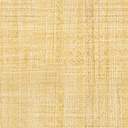 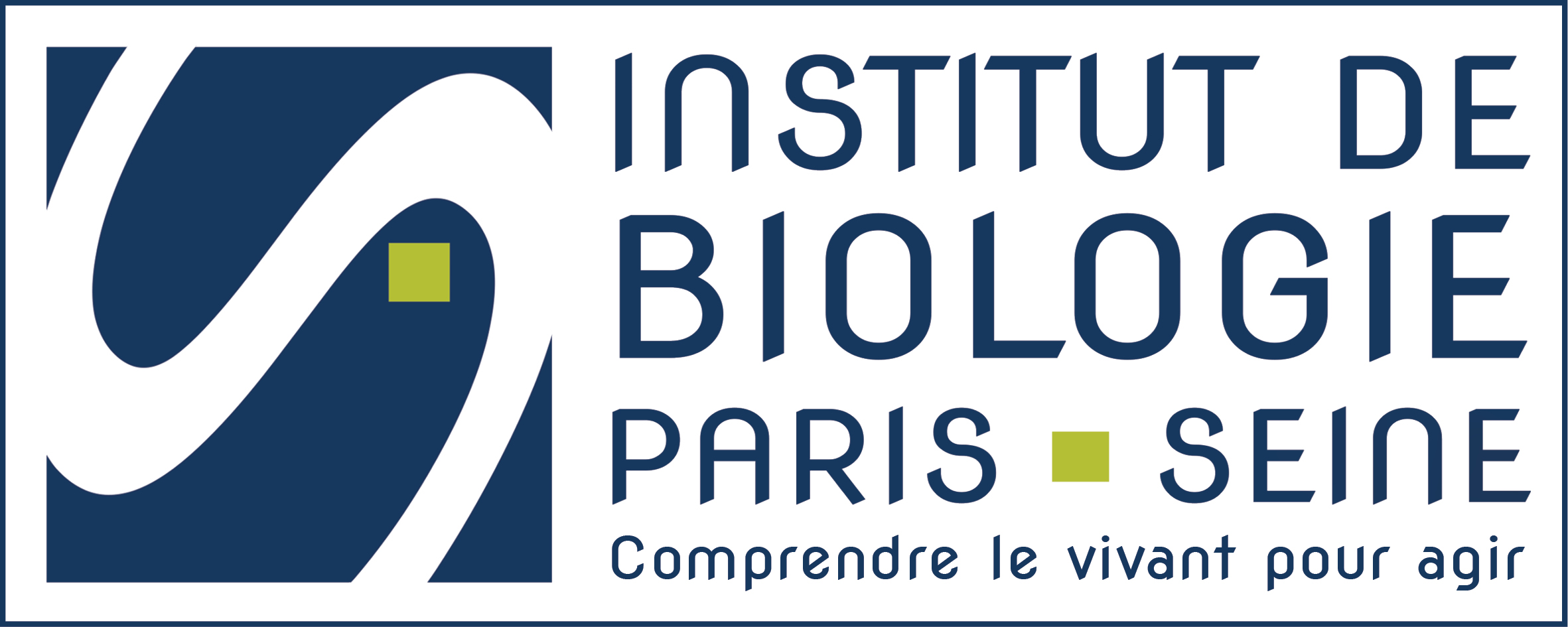 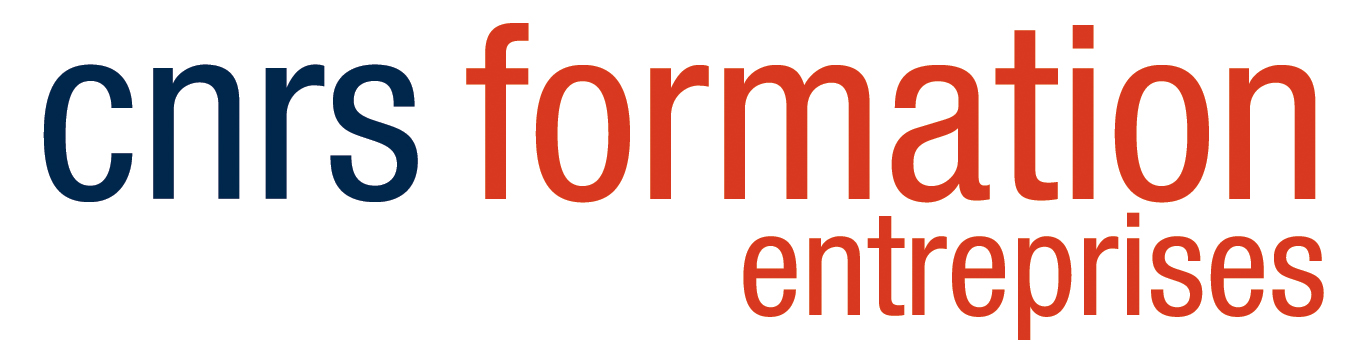 